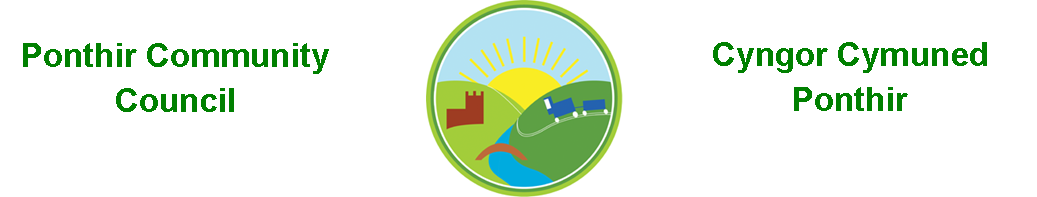 1st March 2024Dear Councillor,You are summoned to attend the monthly meeting to be held on Monday 11th March 2024 @ 7pm at Ponthir Village Hall. Should anyone wish to access the meeting remotely, please contact the Clerk, at least three working days prior to the meeting.                  Press and public welcome.Mrs. Clare Danaher Clerk PCCAgendaPresentApologies for absence (To be agreed by Councilor’s present)Declarations of InterestTo consider matters raised by the members of the public. Dave Leech TCBCTo approve the minutes of the meeting held on 12th February 2024 Matters arisingEmail protocolDedication CeremonyPlantersElection 20248.Finance and Accounts                                                                                                                                             Page 1 of 2  6 FEB ADOBE                                           19.97                                                        26 FEB Torfaen CBC                                   72.50                                                                26 FEB Torfaen CBC                                 880.00                     To note invoices paid and credits received – to 29th February 2024 9. Planning                             None                10. To note correspondence received TCBC x 31		Others x 39	           One Voice Wales x 10Health Board x 1011. Committee Reports                             Ponthir Church in Wales Primary School.                             Torfaen County Association of Local Councils.                                          Gwent Valleys Partnership.                             Ponthir Village Hall.                             PSCC.                             Mick Morris Memorial Sporting TrustThis document is available on our website www.ponthircommunitycouncil.gov.ukA copy of this document could be made available in Welsh. Please contact us on the telephone number or e-mail below. Mae dogfen yma yn ar gael mewn gwefan ni www.ponthircommunitycouncil.gov.uk Mae copi or ddogfen hon ar gael yn Gymraeg.Cysylltwch a ni ar y rhif ffôn neu drwy e-bost isod.Telephone/ Ffôn: 07454 988250  E-Mail/ E-bost: clerk@ponthircommunitycouncil.gov.uk	                                                                                                                                              Page 2 of 2Balance of Direct Plus Account as of 29th February 2024       £ 8,668.85